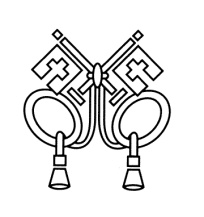 ANNOUNCEMENTSAugust 5, 2018“Enter reverently, meditate quietly, worship devoutly, leave gratefully, serve Christ faithfully.”WELCOME TO ALL OUR VISITORS!  If you are interested in knowing more about St. Peter’s, please see an usher or one of the greeters who stand with the clergy after the service.  TODAY AT ST. PETER'S8:30	am	Holy Eucharist Rite II10:00	am	   Holy Eucharist Rite II (Nursery available)11:00	am		Fun with Formation Sunday School Kick off1:00	pm	   Holy Eucharist Rite II in Spanish, ChapelLOOKING AHEAD:    Tuesday/ August 7		12:15pm Healing ServiceWednesday/August 8		5:30pm Celtic ServiceThursday/ August 9		10:00 Final Bible Study 		6:30pm Centering Prayer		7:00pm Spanish Prayer ServiceLAY MINISTERS: (8:30) Reader/Prayers/Chalice Bearer – Mark Jester. (10:00) 1st Lesson- Tom Dasher; 2nd Lesson–Chris Edgeworth; Prayers – Rebecca Segrest  Chalice Bearers –Andye Moss, Brian Hampton, Allien McNair, Bryan Johnson.ALTAR CANDLES are given by Ladre Floyd to the Glory of God and in memory of departed loved ones.ALTAR FLOWERS are given to the Glory of God and in memory of John D. and Julie Clothier by Dale and Todd Carroll.CHAPEL FLOWERS are given to the Glory of God and in memory of Jim Dixon.INTERCESSORY PRAYER LIST – Mike Alexander, Neil Sanders, Jack Edgens, Regan Hice, Suzanne Black, Bryant Steele, Jim Hamrick, Kathy Rood, Danny Hill, Dana Edgens, Bill Schoepski, Basilia Perez, Nora Barrientos, Jamie Hughes, Tammy Hannah, Barbara Briley, Jay Robinson, Phil Herron, Terri Casey, Steve Conrad, Lance Paton and those that provide them care. If you or someone you know is hospitalized or in need of clergy, home communion, meals or flowers, please notify the CHURCH OFFICE 706.291.9111 or elizabeth@stpetersrome.org.Remember area hospitals & care facilities do NOT notify us with their admissions.To add a name to the PRAYER LIST or MILITARY LIST, contact the church office. Once a name is added to the prayer list it will remain until the end of the month, then it will be removed.   If you wish it to be added for another month, please contact the church office.  Happy Birthday to those celebrating birthdays (August 5- August 11) Winston Sirmans, Robert Kuckhoff, Christopher Edgeworth, Camille Trammell, Cissy Rogers, Jason Tucker, Nicholas Carlton, Michelle Lawrence, Kristin Albertson, Matthew Summerlin, Christina Kinder, Maddox Pyle, Sam Peirson, and Guy Hunter.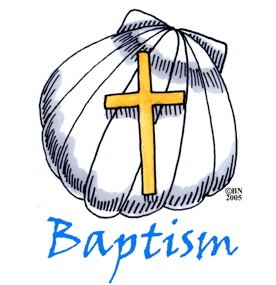 Today we welcome into the household of God:Jack Ross French – son of Christopher & Megan French, brother of Clark French.Jackson Burgett Wellesley – son of Jonathan & Elizabeth Wellesley, grandson of Jackie Mooney and Burgett Mooney.SAFEGUARDING WORKSHOP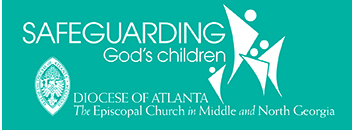 SEPTEMBER 22nd9:30am-12:30pmDaniel Hall @ St. PetersCall 706.382.2626 to RegisterThis course is required for those working with children and youth more than 4 times a year.ADULT FORMATION – meets in Daniel Hall beginning at 11:20am to noon each Sunday following the 10 am worship service.August 12 – Hugh BonnerAugust 19 – Brian HamptonAugust 26 – St. Peter’s Ministry Fair/Peggy NashAltar Guild Tea – August 19th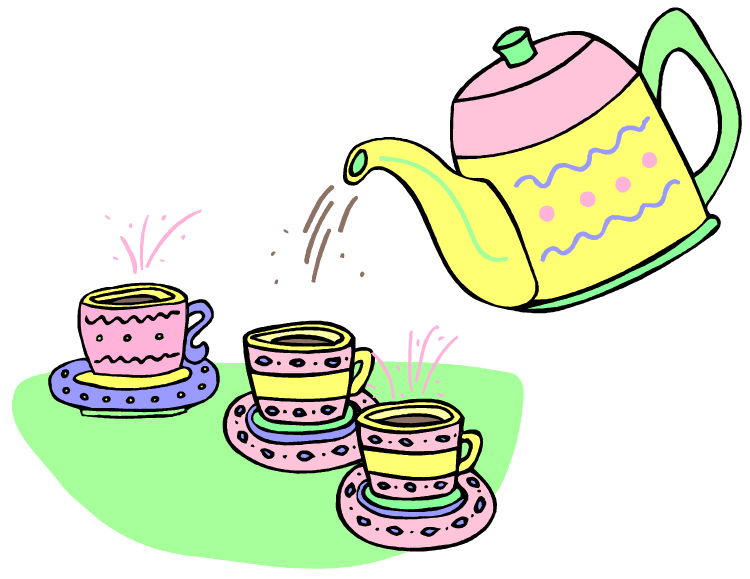 12:30pm in Rhodes Wyatt RoomWelcome to All….Current Altar Guild members & their friendsAnyone wanting to know more about Altar GuildThose wanting to join an Altar Guild teamNO RSVP required, we look forward to sharing tea, sweets and fellowship with YOU. Childcare will be providedMission & Outreach for August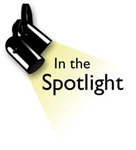      Community KitchenThe community kitchen has expanded their ministry. They have installed showers and washers/dryers. This will be a blessing for those that have no way to wash/dry clothes or bath.  They are in need of:   New or gently used wash clothes & bath towels	Laundry DetergentDryer Sheets Flip FlopsPersonal Hygiene items.Please drop your donations in the bins located in Daniel Hall.CORRECTION TO SUNDAY MORNING BREAKFAST:Breakfast will be served from 8:45am till 10am.Plenty of time for EVERYONE to enjoy food & fellowship on Rise and Shine SundaysNEXT SUNDAY…. Rise & Shine Sundays begin!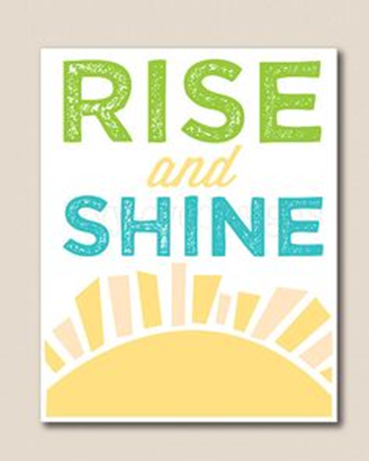 8:30am			Chapel Worship8:45am-10am	Breakfast9:15am-9:50am	Kids Formation10am			Church Worship11:20am-noon	Adult FormationSee you next week…….CHILDREN’S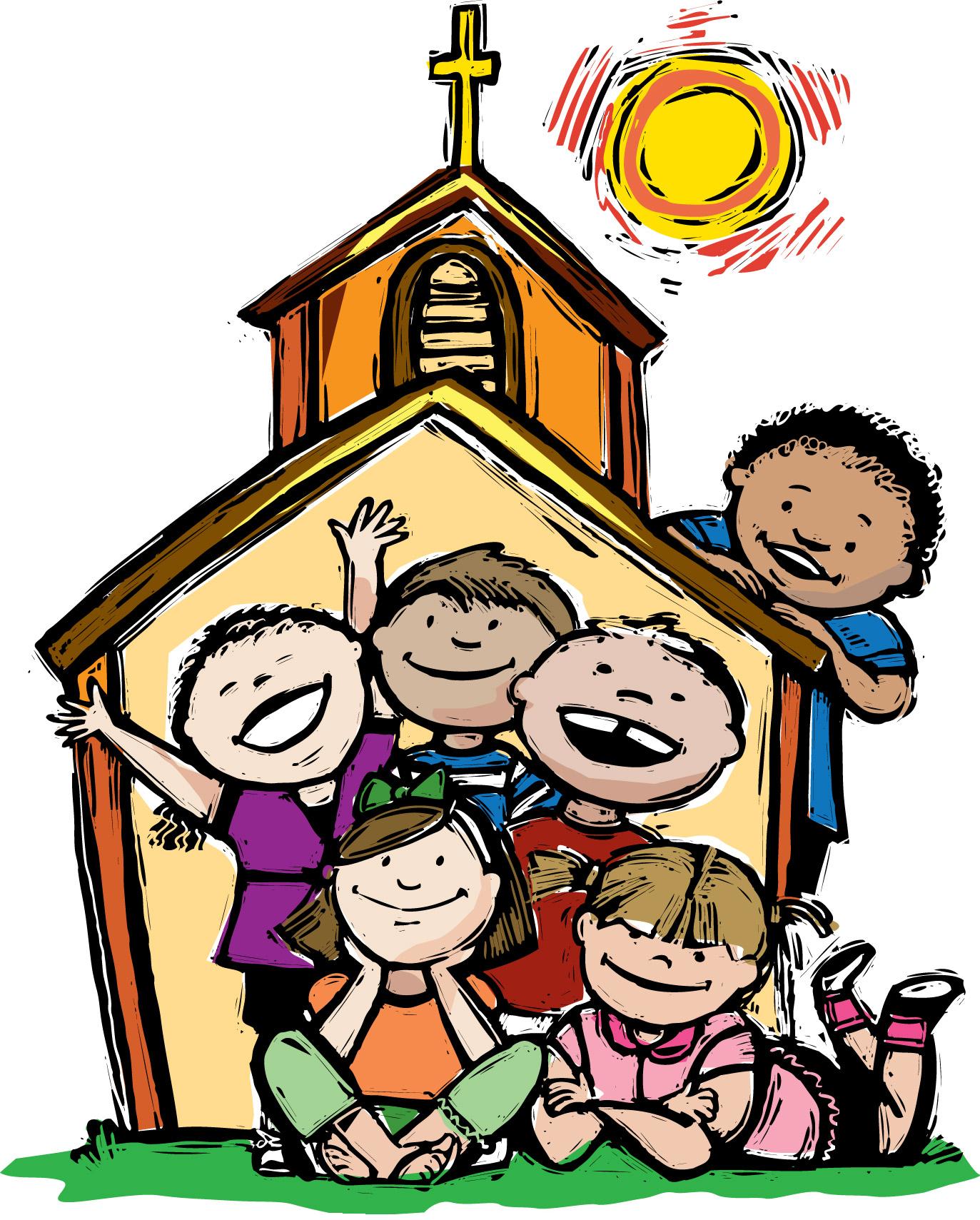 CORNER! Eleventh Sunday after PentecostNursery/Toddler care is available and is located on the 2nd floor of the Education Building beginning at 9:45am.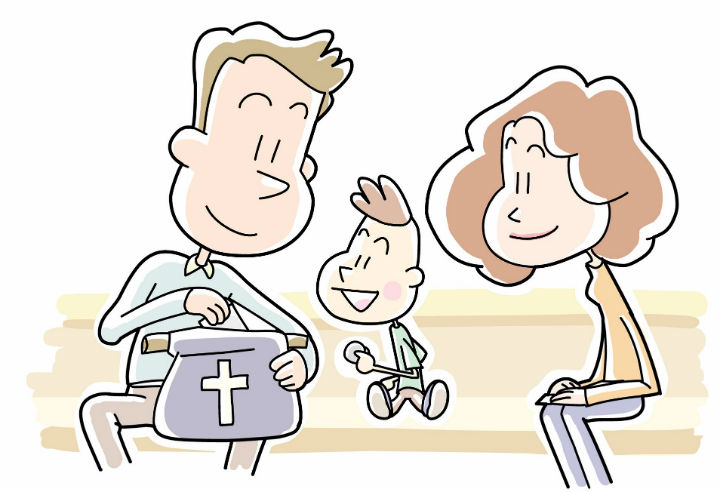  If your younger children are staying with you in the pew during service, we are delighted to have the whole family joining us in worship. Little ones are always welcome.For Busy Little Hands in Church: We provide Activity Bags filled with coloring sheets, crayons, and pipe cleaners.Please RETURN the bags at the end of the service.Find YOUR place at St. Peter’s.Volunteers needed in the following ministries:Ushers – Contact Nat Massey, 706.844.4220Loaves & Fishes – Contact Church officeMemorial Garden maintenance – Contact Bill Schoepski, 706.936.0802Church Office: Phone - 706.291.9111 Fax - 706.232.5007 Email: elizabeth@stpetersrome.orgMail Address: 101 East Fourth AVENUE, Rome GA 30161Office Hours: Monday – Thursday 8am to 4pm CLOSED Fridays in JulyConnect on Facebook: St Peter’s Episcopal Church, St Peter’s Sunday School,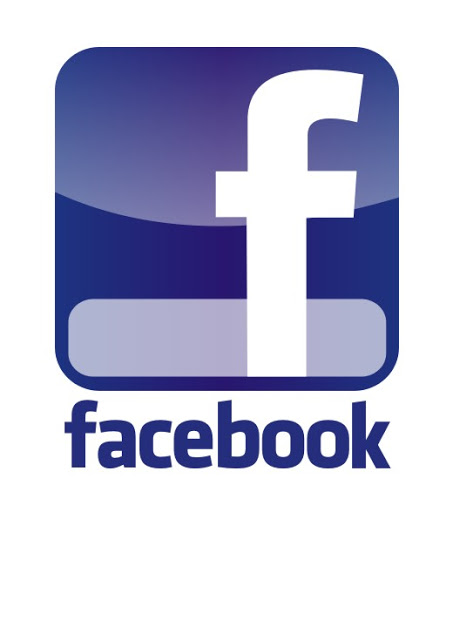 St. Peter’s Rome EYC, & St. Peter’s Junior ChoirPictorial Directory on your mobile device app tpcmobile.com or on your computer www.theportraitcafe.com/churchdirectories.www.stpetersrome.org  VESTRY of the MONTH AUGUST – Jan Routledge 706.506.4596Take these announcements home to stay plugged in with St. Peter’s